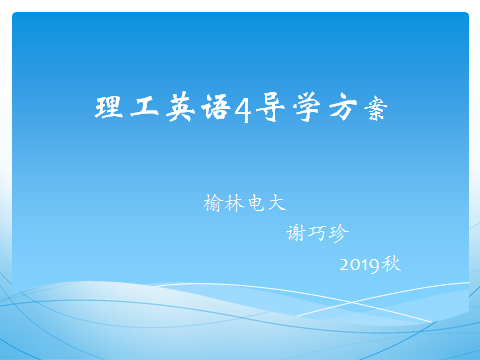 一、登录方法登录方式一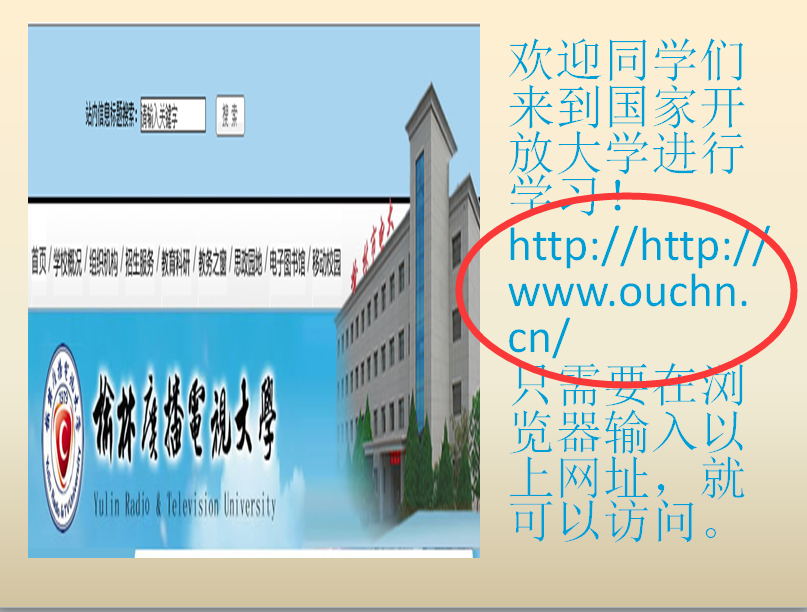 登入方法二 输入网址http://192.168.168.2进入榆林电大网站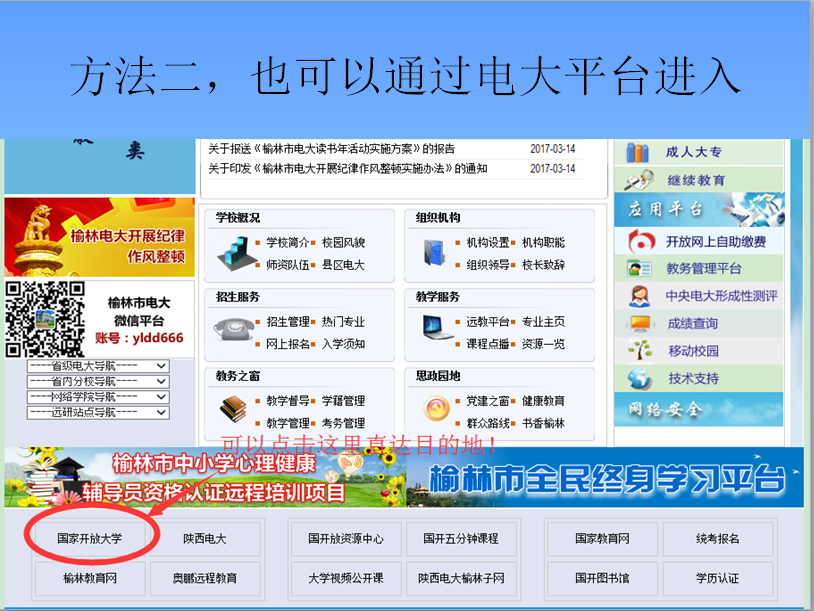 进入国家开放大学界面，选择学生登录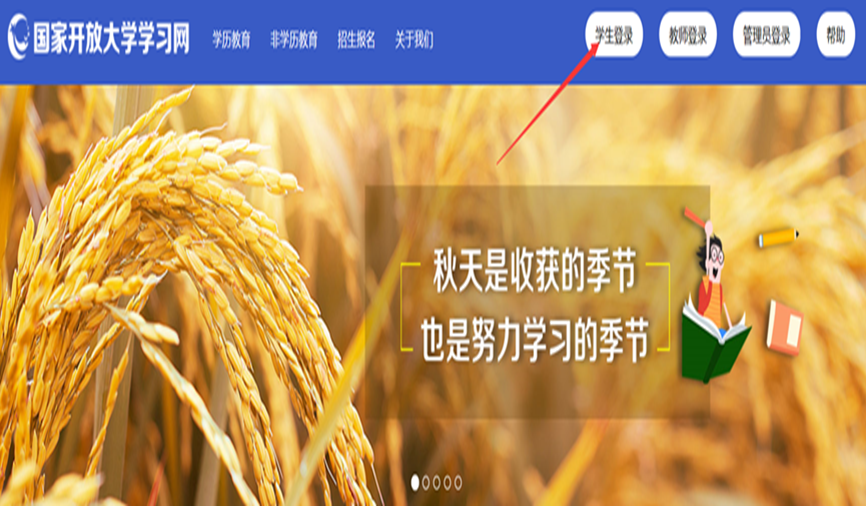 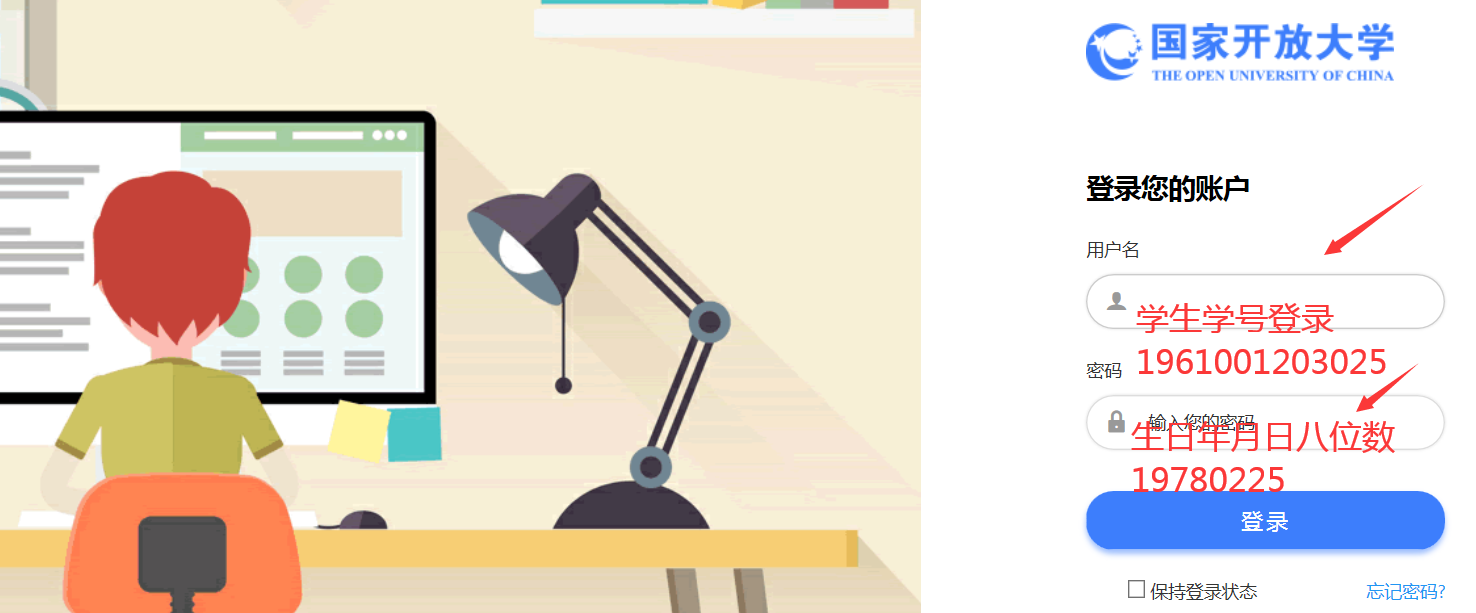 找到课程，进入学习，注意作业提示！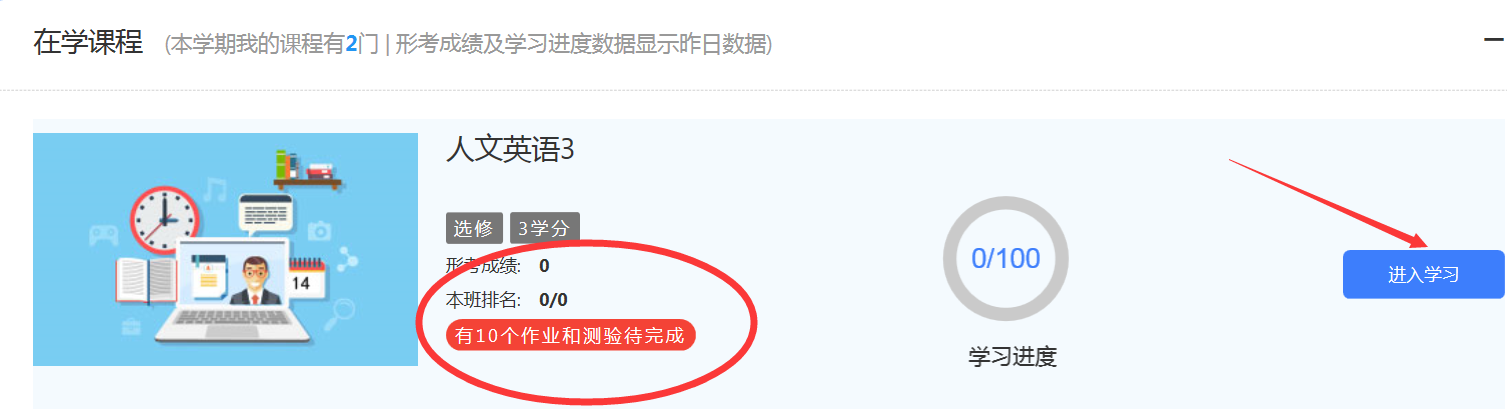 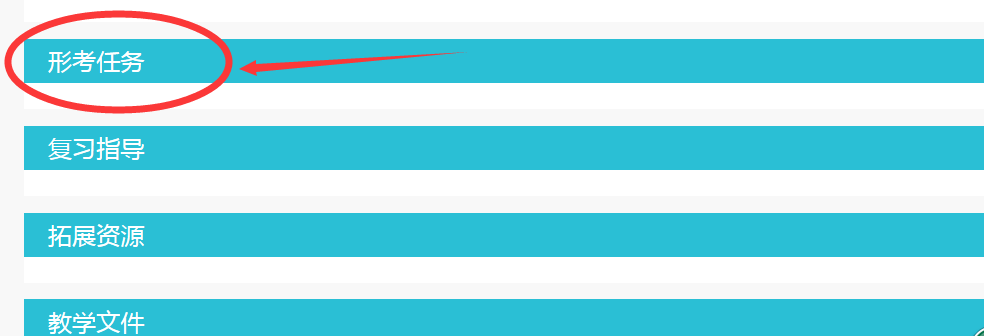 二、课程考核方式及学习方法考核方式本课程的考核采取形成性考核与终结性考试相结合的方式进行，形成性考核占课程综合成绩的50%，终结性考试占课程综合成绩的50%。课程综合成绩达到60 分及以上（及格），可获得相应学分。选择进入理工英语4界面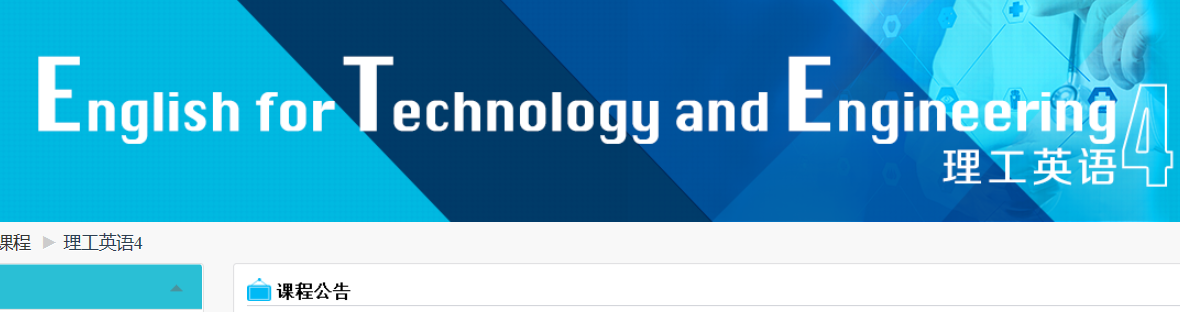 每一单元都有听说读写专项训练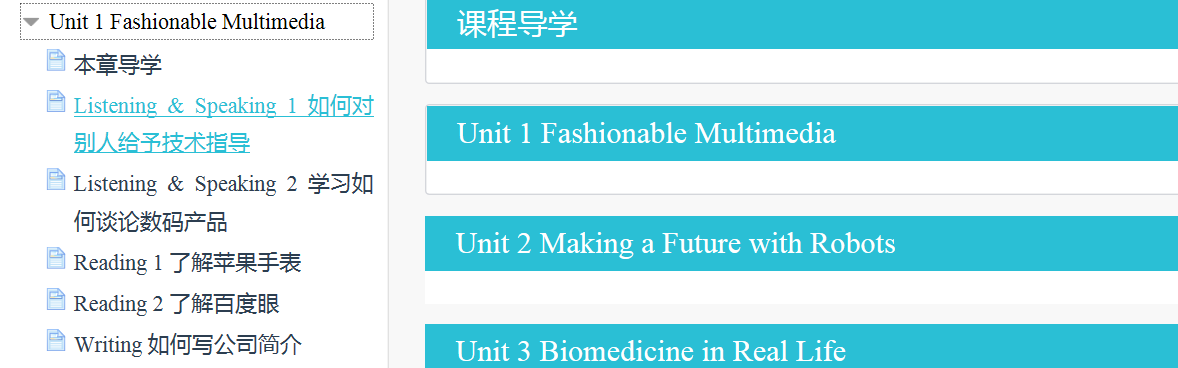 三、完成行考的方法找到形考任务界面依次做完八次单元自测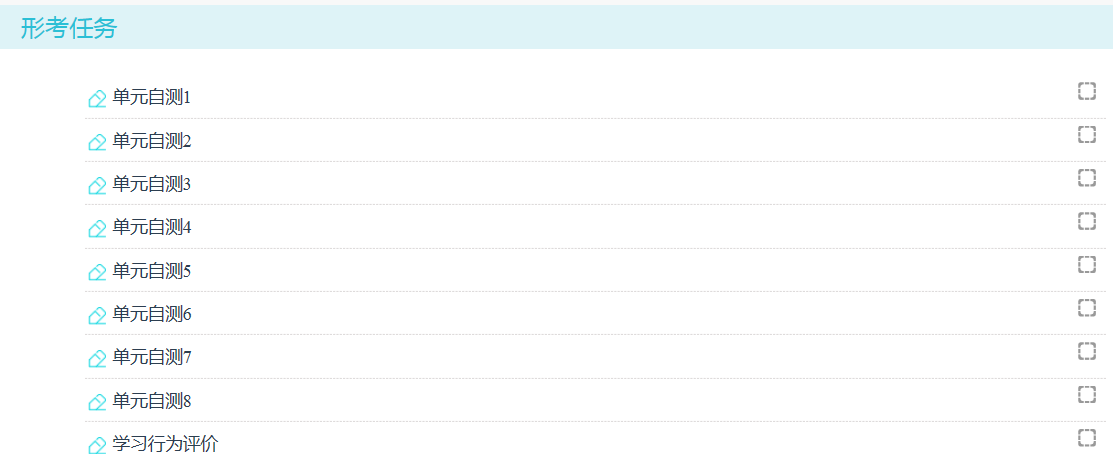 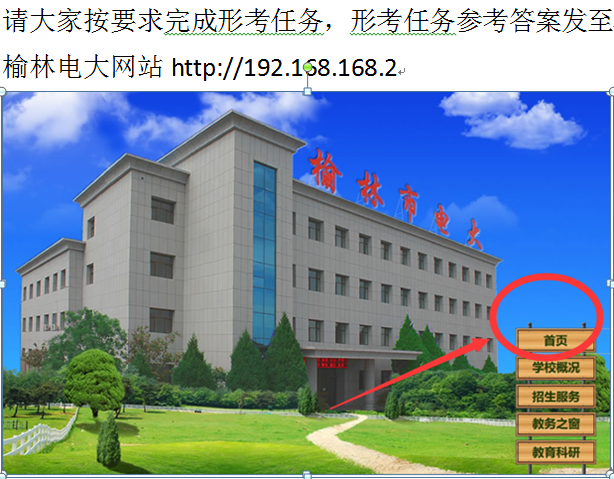 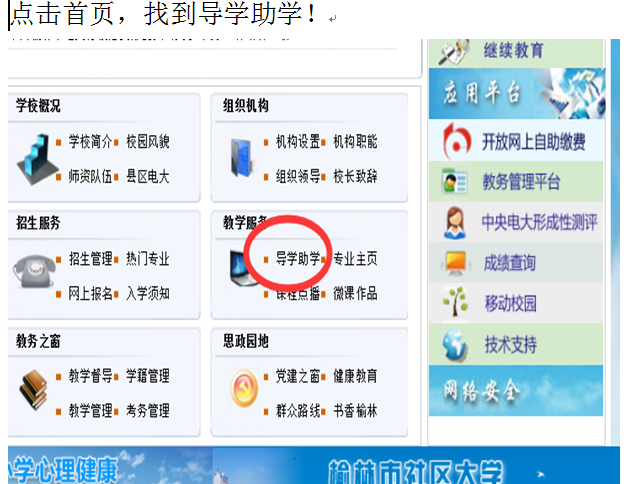 温馨提示：由于试卷随机组题，我发的题库答案，请大家使用Ctrl+F查找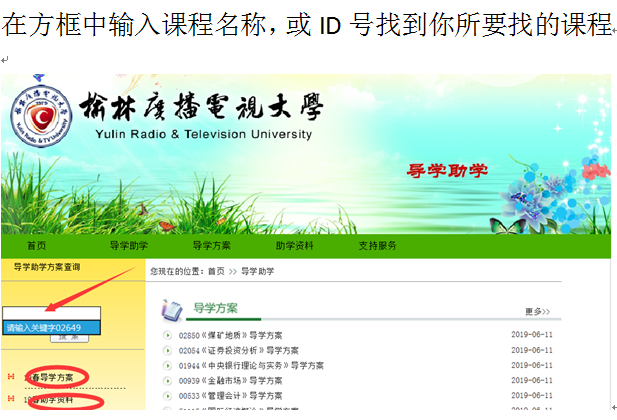 同学们也可以在课程公告发帖栏目中找到发起人为：谢巧珍的帖子，里面按顺序也发有参考答案。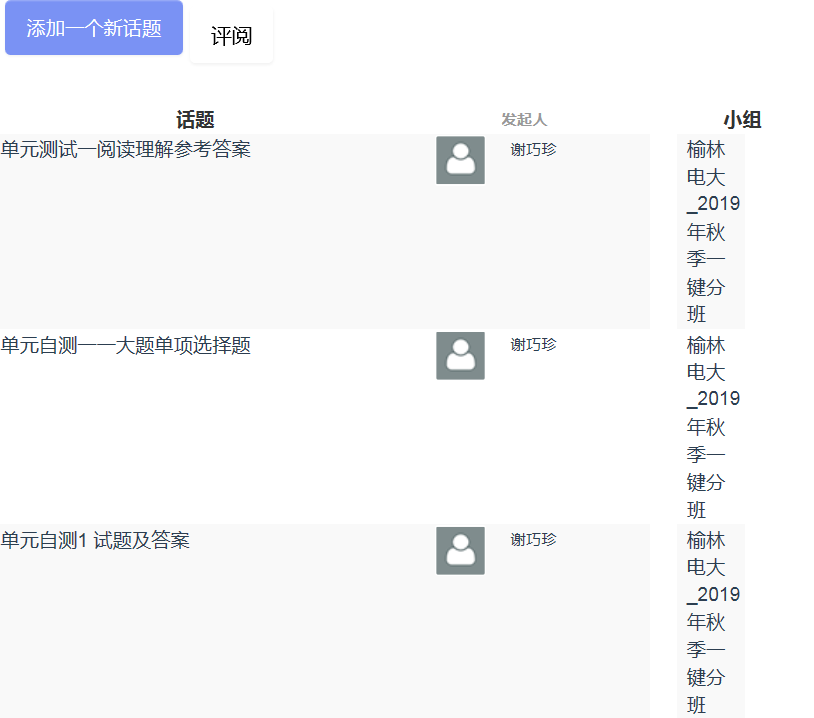 四、发帖方法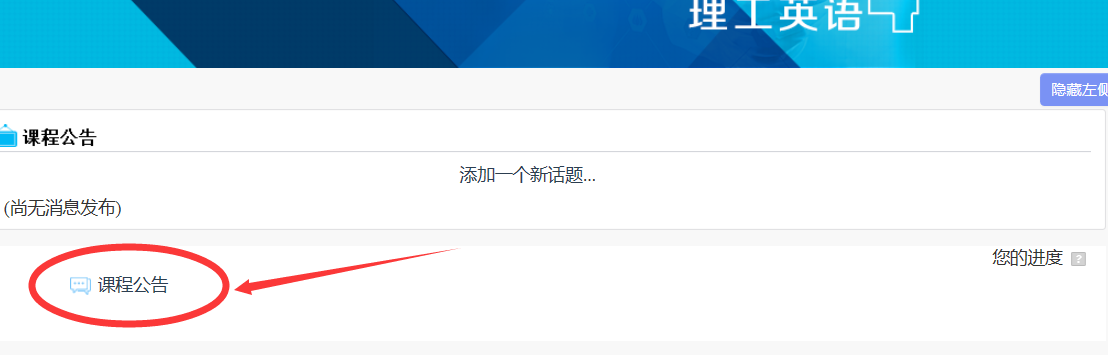 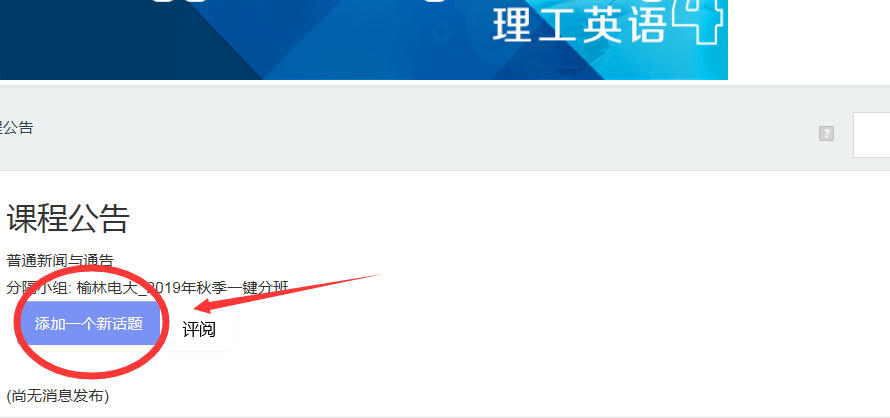 五、导学老师联系方式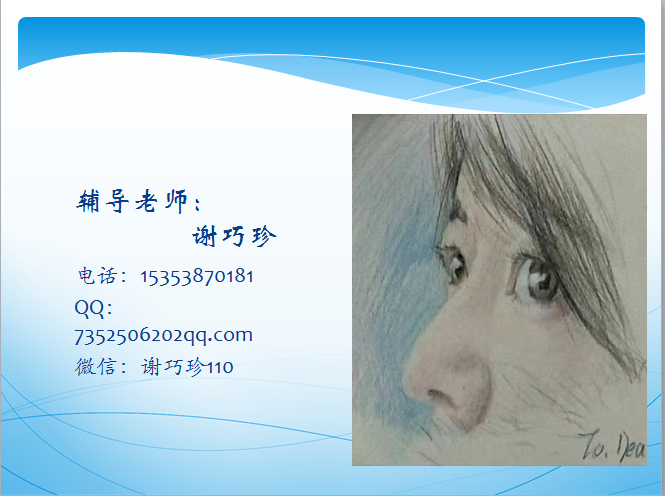 